Key Learning: to solve maths investigations                                       9.7.20Success Criteria:I can recall my 2, 5 and 10 times tables factsI can work out the 4x table using my knowledge of the 2x table, or using arrays or repeated additionComplete the times table you already know and have a go at the 4 times table!Remember: you could use an array, repeated addition to find the answer.Example:                                                        4 x 6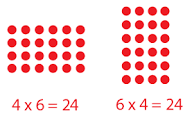 x245101221031248550672835893610